385438, а.Ходзь, ул. Краснооктябрьская, 104, Кошехабльский район, Республика Адыгеятел.факс: 8(87770) 9-67-40     E-mail: Xodzinskoe@mail.ru; сайт: adm-hodz.ru           ПОСТАНОВЛЕНИЕ«03» апреля   2018г                                       №19                                               а. ХодзьО проведении  на территории Ходзинского сельского поселения мероприятий по выявлению и уничтожению дикорастущих наркосодержащих растений.В целях создания условий для приостановления роста злоупотребления наркотиками и их незаконного оборота, сокращения распространения наркомании и связанных с ней правонарушений до уровня минимальной опасности для общества, в соответствии с Федеральным законом от 8 января 1998 года № 3-ФЗ «О наркотических средствах и психотропных веществах» Администрация Ходзинского сельского поселения постановляет:1.  Ежегодно  в  период с   1   июля   по 1 августа:1.1.    Проводить  на территории   Ходзинского сельского поселения комплекс мероприятий по выявлению земель, зараженных дикорастущей коноплей,  либо используемых для незаконного культивирования наркосодержащих растений;1.2. Определять очаги произрастания дикорастущей конопли, принимать меры по ее уничтожению;2. При выявлении мест произрастания конопли в крупном размере (20 и более растений)  незамедлительно информировать  ОВД Кошехабльского района  для принятия мер по проверке на возможное незаконное культивирование либо по уничтожению дикорастущей конопли.3.  Доводить до сведения жителей сельского поселения информацию о запрете на территории Российской Федерации культивирования опийного мака, конопли.4. Информировать юридических и физических лиц о  необходимости проведения  систематических мероприятий  по уничтожению дикорастущего мака и конопли на земельных участках, находящихся в собственности (аренде, пользовании), и прилегающих к ним территориях на расстоянии до 15 м от границ участка.5. Информацию о результатах проведенной работы направлять своевременно  в антинаркотическую комиссию  Кошехабльского района.6. Утвердить план мероприятий по уничтожению наркосодержащих растений на территории Ходзинскогосельского поселения согласно приложению.7. Контроль за исполнением данного распоряжения оставляю за собой.Глава  МО    «Ходзинское сельское поселение»                                    Р.М.ТлостнаковПриложение к постановлению Администрации Ходзинского сельского поселения от 03.04.2018г. № 19ПЛАН МЕРОПРИЯТИЙПО УНИЧТОЖЕНИЮ НАРКОСОДЕРЖАЩИХ РАСТЕНИЙНА ТЕРРИТОРИИ ХОДЗИНСКОГОСЕЛЬСКОГО ПОСЕЛЕНИЯГлаваХодзинского сельского поселения                                   Р.М.Тлостнаков    АДЫГЭ РЕСПУБЛИК МУНИЦИПАЛЬНЭ ГЪЭПСЫКIЭ ЗИIЭ «ФЭДЗ КЪОДЖЭ ПСЭУПI»         385438 къ. Фэдз,   Краснооктябрьска иур №104 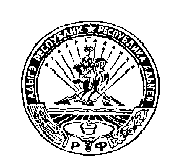        РЕСПУБЛИКА АДЫГЕЯ МУНИЦИПАЛЬНОЕ ОБРАЗОВАНИЕ  «ХОДЗИНСКОЕ СЕЛЬСКОЕ ПОСЕЛЕНИЕ»             385438 а. Ходзь,        ул. Краснооктябрьская , 104№ п/пНаименование мероприятийСроки исполненияОтветственные1.Провести обследование территории поселения на выявление   очагов произрастания наркосодержащих культур, составить акты обследованияПервая неделя месяца, в период с апреля по октябрьСобственники земель,землепользователи.  Специалист 1 категории ответственный за мероприятия2.Уточнить карты-схемы произрастания                                  наркосодержащих растений             По мере необходимостиСпециалист 1 категории ответственный за мероприятия3.Производить незамедлительное    уничтожение наркосодержащих  растенийПо мере   обнаружения   Руководители предприятий. Собственники земель, землепользователи. Члены антинаркотической комиссии4.Проводить своевременные  агротехнические мероприятия,  своевременную и качественную               обработку почвы, своевременный уход                  за посевами, обработку обочин дорог,             прополку  мест, неудобных для  механической обработки               Весь вегетативный периодРуководители предприятий, собственники земель, землепользователи.  5.Принять меры по обследованию  территории поселения  с целью     выявления очагов произрастания       наркосодержащих  растений, лиц,       занимающихся незаконным оборотом     наркотических средств, допускающих  немедицинское употребление           Первая неделя месяца, в период с апреля по октябрьУчастковый инспектор полиции.  Специалист Члены антинаркотической комиссии.         6.Направить информационные письма руководителям предприятий, главам КФХ, ИП-землепользователям  о необходимости выявления и уничтожения наркосодержащих растенийПервая неделя месяца, в период с апреля по октябрьГлава поселения, председатель антинаркотической комиссии, 7.Усилить меры по проведению           антинаркотической пропаганды среди населения, обеспечить пропаганду    здорового образа жизни            Весь периодГлава поселения8.Регулярно проводить работу по  профилактике наркомании через  средства  массовой  информации         Весь периодГлава поселения